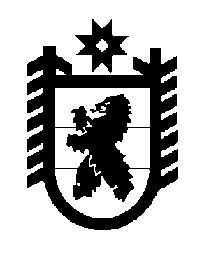 Российская Федерация Республика Карелия    ПРАВИТЕЛЬСТВО РЕСПУБЛИКИ КАРЕЛИЯПОСТАНОВЛЕНИЕот 26 августа 2019 года № 331-Пг. Петрозаводск О внесении изменений в постановление Правительства Республики Карелия от 19 декабря 2013 года № 365-ППравительство Республики Карелия п о с т а н о в л я е т:Внести в государственную программу Республики Карелия «Развитие институтов гражданского общества и развитие местного самоуправления, защита прав и свобод человека и гражданина»,  утвержденную постановлением Правительства Республики Карелия от 19 декабря 2013 года № 365-П                        «Об утверждении государственной программы Республики Карелия «Развитие институтов гражданского общества и развитие местного самоуправления, защита прав и свобод человека и гражданина» (Собрание законодательства Республики Карелия, 2013, № 12, ст. 2296; 2014, № 3 ст. 419; 2015, № 1, ст. 56; № 4, ст. 670; № 9, ст. 1772; 2016, № 2, ст. 257; № 10, ст. 2144; 2017, № 7,           ст. 1366; 2018, № 2, ст. 250; Официальный интернет-портал правовой информации (www.pravo.gov.ru), 16 января 2019 года, № 1000201901160002; 7 июня 2019 года, № 1000201906070005; 19 июля 2019 года,                                                  № 1000201907190001), следующие изменения:1) подраздел 1 раздела III дополнить пунктами 3, 4 следующего содержания:«3. Доля средств местного бюджета, подлежащая направлению на финансовое обеспечение расходного обязательства, связанного с проведением праздничных мероприятий, посвященных Дню Республики Карелия, определяется в соответствии с пунктом 2 Критериев отбора муниципальных образований для предоставления субсидий местным бюджетам из бюджета Республики Карелия, утвержденных постановлением Правительства Республики Карелия от 19 декабря 2017 года № 452-П «Об утверждении   Условий предоставления и расходования субсидий местным бюджетам из бюджета Республики Карелия, Критериев отбора муниципальных образований для предоставления субсидий местным бюджетам из бюджета Республики Карелия».Доля средств местного бюджета, подлежащая направлению на финансовое обеспечение расходного обязательства, связанного с проведением праздничных мероприятий, посвященных Дню Республики Карелия, в юбилейную дату, соответствующую 100-летию образования Республики Карелия, и далее – через каждые 25 лет, не может превышать 10 процентов.Доля средств местного бюджета, подлежащая направлению на финансовое обеспечение расходного обязательства, связанного с проведением праздничных мероприятий, посвященных Дню Республики Карелия,  стоимость работ по которым составляет более 500,0 млн. рублей, определяется в размере  1 процента.4. Субсидии предоставляются в текущем финансовом году муниципальным образованиям при условии наличия документов, подтверждающих возникновение у органов местного самоуправления денежных обязательств на цели предоставления субсидии, в том числе заключенных органами местного самоуправления в установленном порядке не позднее 1 октября муниципальных контрактов (договоров) (за исключением случаев размещения извещений об осуществлении закупок до 1 октября текущего финансового года).»;2) пункт 2.1.1.1.4 приложения 2 к государственной программе изложить в следующей редакции:           Глава Республики Карелия 					                  А.О. Парфенчиков«2.1.1.1.4.Мероприятие. Информирование населения Респуб-лики Карелия о деятельности орга-нов государствен-ной власти Респуб-лики Карелия, общественно-политической, культурной, социальной жизни Республики Карелия в эфире теле- и радиокана-лов Республики Карелия  Адми-нист-рация Главы Респуб-лики Карелия20192030обеспечение вещания теле-канала «Сампо ТВ 360о», разме-щение в эфире аудиопродукции5».